MUNICIPIO DE EL GRULLO, JALISCO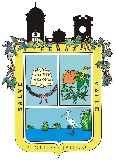 TESORERIA MUNICIPALRELACION DE INGRESOSFECHACONCEPTO DEL INGRESOIMPORTEENERO 2018IMPUESTOS        4,090,154.04 ENERO 2018CUOTAS Y APORTACIONES DE SEGURIDAD SOCIAL0.00ENERO 2018CONTRIBUCIONES DE MEJORAS0.00ENERO 2018DERECHOS           877,298.47 ENERO 2018PRODUCTOS           261,861.90 ENERO 2018APROVECHAMIENTOS            71,714.65 ENERO 2018INGRESO POR VENTA DE BIENES Y SERVICIOS0.00ENERO 2018PARTICIPACIONES Y APORTACIONES        4,526,198.53 ENERO 2018TRANSFERENCIAS, ASIGNACIONES, SUBSUDIOS Y OTRAS AYUDAS0.00ENERO 2018OTROS INGRESOS Y BENEFICIOS0.00ENERO 2018INGRESOS DERIVADOS DE FINANCIAMIENTO0.00ENERO 2018ENERO 2018TOTALES    9,827,227.59 ENERO 2018ENERO 2018INGRESOS PROPIOS    5,301,029.06 